Miss Dean’s Reading Group – Week 1222.06.20 – 26.06.20Monday 22nd June 2020 – Read and underline any words you don’t know.  Make a glossary with at least 5 words in it.  Use a dictionary to find the definitions of the words.Tuesday 23rd June 2020– Write your own sentences using the words you put in your glossary yesterday.  Then read the questions and discuss them with a partner or an adult.Wednesday 24th June 2020– Answer the questions, remembering to write in full sentences or give evidence if the questions ask for this.Thursday 25th June 2020– Write 5 different questions of your own that you could ask to help someone to understand the text.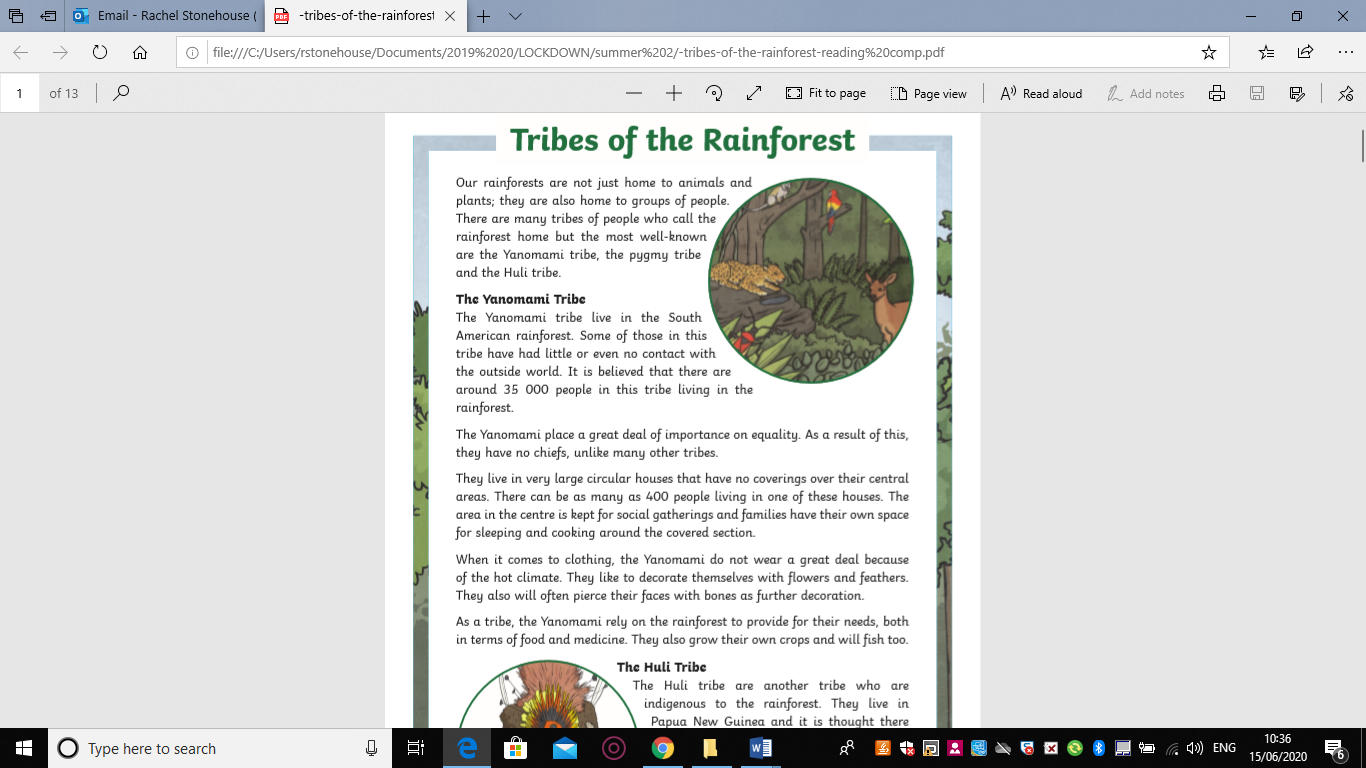 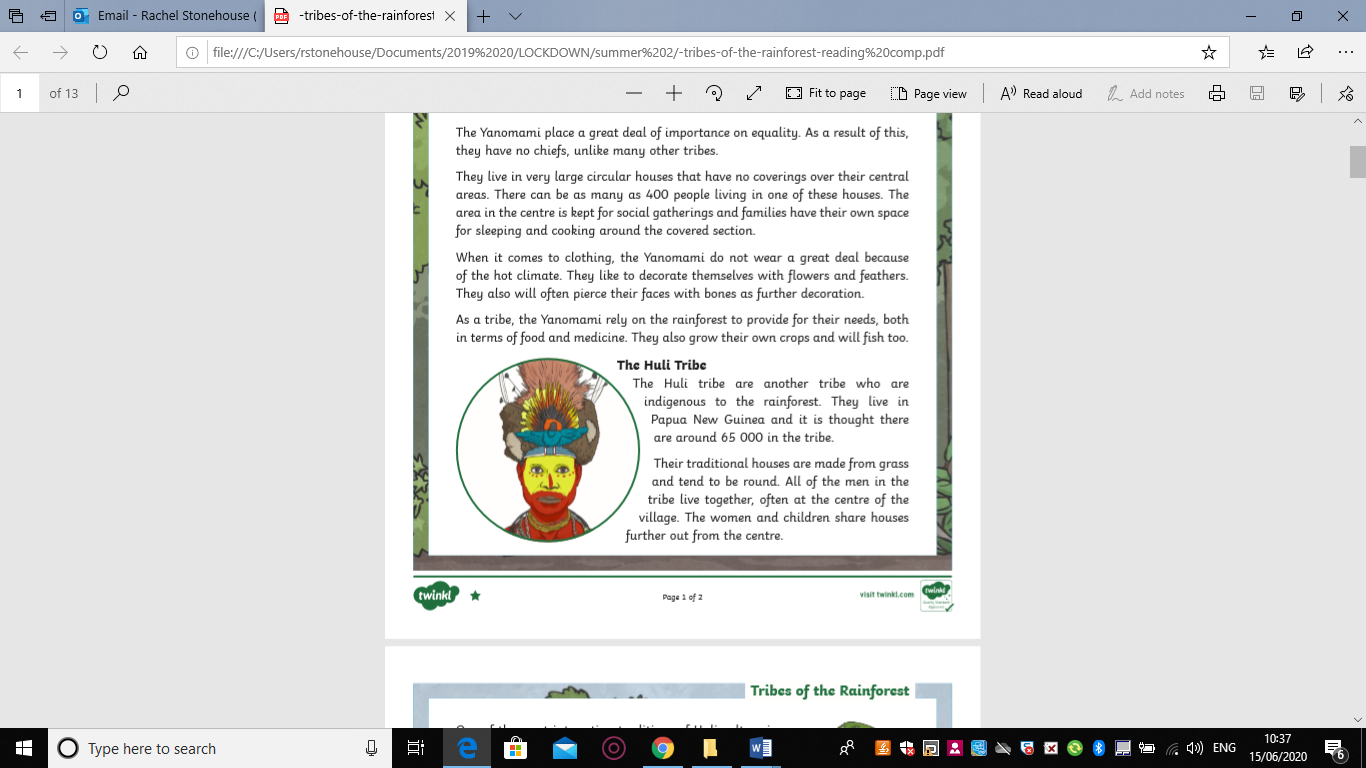 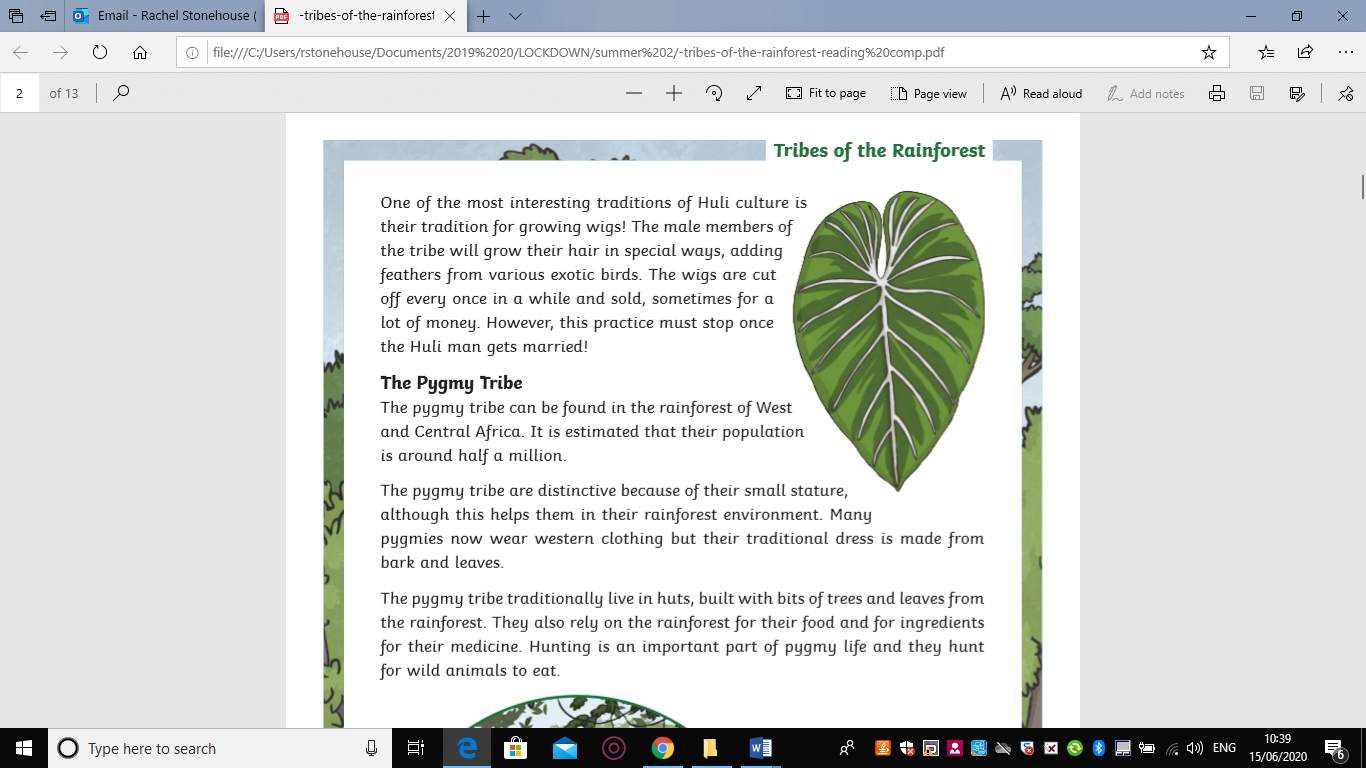 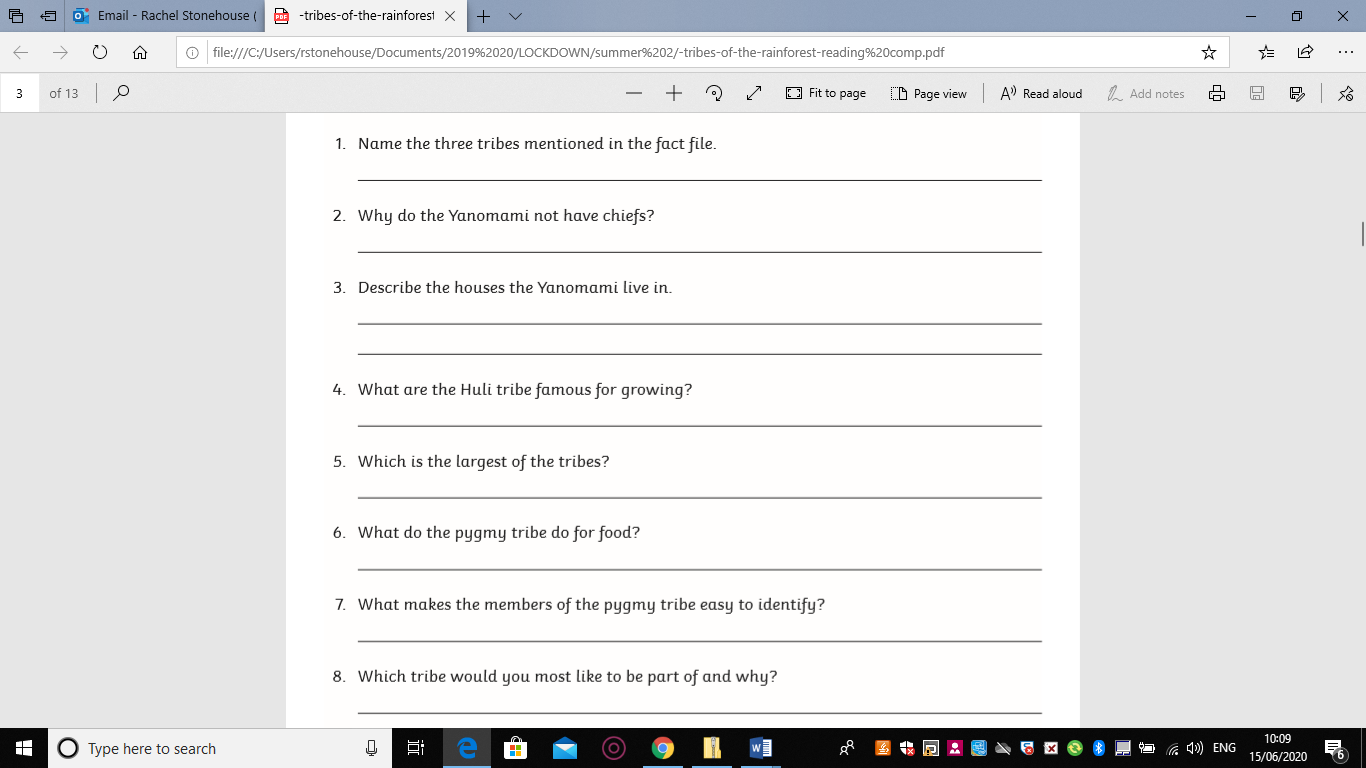 